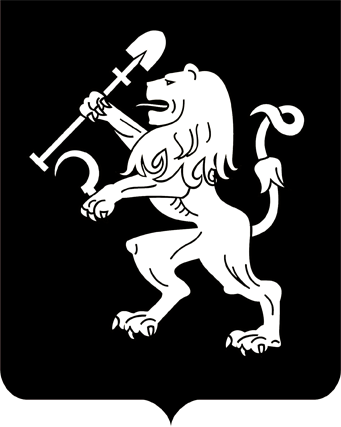 АДМИНИСТРАЦИЯ ГОРОДА КРАСНОЯРСКАПОСТАНОВЛЕНИЕО внесении изменений в постановление администрации города от 27.11.2012 № 595В целях оптимизации схемы размещения нестационарных торговых объектов на территории города Красноярска, в соответствии с приказом министерства промышленности и торговли Красноярского края от 27.09.2018 № 555-о «Об установлении Порядка разработки и утверждения схемы размещения нестационарных торговых объектов                органами местного самоуправления муниципальных образований                Красноярского края», руководствуясь ст. 7, 41, 58, 59 Устава города Красноярска, ПОСТАНОВЛЯЮ:1. Внести в таблицу приложения к постановлению администрации города от 27.11.2012 № 595 «Об утверждении схемы размещения нестационарных торговых объектов на территории города Красноярска»          следующие изменения:1) графу 12 строк 39, 154, 422, 465, 490, 492, 1136, 1324, 1422, 1502, 1520, 1600, 1808, 2216, 2201, 2986, 3039, 3134, 3214, 3590, 3617, 3625, 3647, 3693, 3837, 4435, 4570, 5099 изложить в следующей редакции: «до 01.01.2021»;2) графу 12 строк 1009, 1113, 1132, 1139, 1197, 1218, 1220, 1260, 1303, 1340, 1387, 1420, 1445, 1501, 1552, 1606, 1636, 1889, 2079, 2194, 2203, 2212, 2228, 2229, 2572, 2655, 2748, 2926, 3078, 4331, 4370, 4434, 4514, 4717 изложить в следующей редакции: «до 01.07.2022»;3) графу 12  строк 41, 65, 102, 119, 135, 138, 139, 141, 146, 148, 178, 313, 415, 417, 419, 420, 426, 430, 468, 609, 720, 799, 940, 1031, 1182, 1189, 1258, 1282, 1314, 1322, 1509, 1518, 1528, 1550, 1551, 1579, 1580, 1584, 1609, 1613, 1930, 2251, 2578, 2584–2588, 2597, 2611, 2625, 2627, 2631, 2632, 2638, 2641, 2642, 2658, 2675–2678, 2680, 2710, 2717, 2747, 2756, 2793, 2857, 2869, 2871, 2873, 2880, 2881, 2884, 2885, 2895, 2922, 2929, 2961, 2964, 2965, 2971, 3047, 3049, 3050, 3053, 3058, 3059, 3060, 3062, 3077, 3130, 3133, 3142, 3162, 3186, 3190, 3196, 3201, 3204, 3230, 3260, 3261, 3267, 3269, 3270, 3333, 3335, 3337, 3338, 3339, 3342, 3344, 3360, 3361, 3365, 3394, 3454, 3459, 3536, 3553, 3610, 3618, 3620, 3622, 3627, 3628, 3689, 3690, 3699, 3704, 3705, 3706, 3710, 3711, 3713, 3714, 3715, 3716, 3719, 3720, 3721, 3723, 3726–3732, 3734, 3735, 3737, 3738, 3743, 3744, 3748, 3752, 3754, 3782, 3783, 3785, 3791, 3792, 3795, 3796, 3797, 3814, 3819, 3821, 3830, 3832, 3833, 3850, 3852, 3855, 3882, 3887, 3888, 3891, 3895, 3896, 3898, 3905, 3928, 3934, 3935, 3971, 4050, 4052, 4053, 4140, 4160, 4163, 4166, 4167, 4176, 4181, 4182, 4183, 4190, 4192, 4194, 4317, 4319, 4338, 4527, 4544, 4571, 4600, 4611, 4612, 4627, 4629, 4649, 4659, 5030 изложить в следующей редакции: «до 01.01.2023»;4) строки 43, 45, 87, 90, 91, 94, 117, 120, 155, 163, 320, 327, 342, 343, 361, 390, 393, 412, 413, 434, 449, 452, 501, 507, 509, 510, 513, 514, 519, 520, 523, 525–531, 541, 543, 544, 545, 548–553, 555–558, 569, 608, 788, 798, 818, 829, 831, 844, 853, 857, 858, 859, 862, 863, 864, 1010, 1037, 1040–1043, 1047, 1049, 1051, 1054, 1058–1063, 1072, 1073, 1074, 1076, 1080, 1104, 1128, 1130, 1153, 1154, 1156, 1187, 1192, 1193, 1195, 1204, 1206, 1208, 1210, 1214, 1224, 1225, 1227, 1228, 1232, 1234, 1243, 1244, 1267, 1273, 1284–1287, 1299, 1300, 1317, 1321, 1350, 1401, 1404, 1406, 1411, 1417, 1440, 1508, 1530, 1568, 1569, 1577, 1581, 1582, 1585, 1595, 1614, 1627, 1654, 1670, 1706, 1707, 1749, 1761, 1817, 1820, 1841, 1871, 1872, 1935, 1943, 1945, 2026, 2060, 2125, 2143, 2176, 2181, 2187, 2191, 2221, 2246, 2271, 2657, 2671, 2703, 2724, 2727, 2746, 2753, 2767, 2906, 2909, 2925, 2962, 2967, 2968, 2994, 3031, 3032, 3037, 3056, 3080, 3081, 3092, 3096, 3101, 3102, 3171, 3176, 3200, 3218, 3219, 3222, 3224, 3229, 3241, 3245, 3318, 3321, 3324, 3416, 3428, 3463, 3537, 3540, 3543, 3562, 3589, 3604, 3607, 3641, 3673, 3674, 3749, 3750, 3751, 3753, 3770, 3812, 3840, 3861, 3872, 3902, 3938, 4073, 4078, 4130, 4136, 4137, 4142, 4149, 4195, 4209, 4211, 4236–4241, 4244, 4245, 4246, 4305, 4326, 4328, 4336, 4339, 4400, 4401, 4431, 4461, 4480, 4493, 4494, 4515, 4533, 4542, 4553, 4576, 4577, 4581, 4598, 4601, 4602, 4607, 4610, 4615, 4630–4633, 4676, 4705, 4774, 4782, 4889, 4965, 4980, 5019, 5048, 5103 исключить;5) строки 2200, 5133, 5160–5167 изложить в редакции согласно приложению 1 к настоящему постановлению;6) дополнить таблицу строками 5269–5306 в редакции согласно приложению 2 к настоящему постановлению.2. Департаменту градостроительства администрации города                в десятидневный срок с даты официального опубликования настоящего постановления направить изменения в схему размещения нестационарных торговых объектов на территории города Красноярска в министерство сельского хозяйства и торговли Красноярского края.3. Настоящее постановление опубликовать в газете «Городские  новости» и разместить на официальном сайте администрации города.4. Постановление вступает в силу со дня его официального опубликования.Глава города                                                                                 С.В. ЕреминПриложение 1к постановлению	администрации городаот ____________ № _________Приложение 2к постановлению	администрации городаот ____________ № _________20.03.2020№ 181№объекта схемы размещения нестационарных торговых объектов на территории города КрасноярскаТипнестационарныхторговых объектовАдресный ориентир расположения нестационарных торговых объектовКоличество нестационарных торговых объектов по каждому адресному ориентиру, шт.Площадь земельного участка, здания, строения, сооружения или их части, занимаемая нестационарным торговым объектом,кв. мПлощадьторговогообъекта, кв. мВид реализуемойнестационарнымторговым объектом продукцииСпециализация неста-ционарного торгового объектаИнформация о собственнике земельного участка, здания, сооружения,на котором расположен нестационарный торговый объектИнформация об использовании нестационарного торгового объекта субъектами малого или среднего предпринимательства, осуществляющими торговую деятельностьПериодразмещения нестационарныхторговых объектов23456789101112«2200Павильонул. Светло-ва, 25 (остановка)192,550продовольственные товары/непродо-вольственные товары-неразграниченная государственная собственностьсубъект малого или среднего предпринимательствадо 01.01.20235133Павильонул. Ключевская, 971141,0141,0продовольственные товары/непродо-вольственныетовары–неразграниченная государственная собственностьсубъект малого или среднего предпринима-тельствадо 01.01.20265160Павильонул. Высот-ная, 2л168,068,0продовольственные товары/непродо-вольственные товары-муниципальная собственность/неразграниченная государственная собственностьсубъект малого или среднего предпринимательствадо 01.01.20265161Павильонул. Высот-ная, 2л133,033,0продовольственные товары/непродо-вольственные товары-муниципальная собственность/неразграниченная государственная собственностьсубъект малого или среднего предпринимательствадо 01.01.20265162Павильонул. Высот-ная, 2л1140,0140,0продовольственные товары/непродо-вольственные товары-муниципальная собственность/неразграниченная государственная собственностьсубъект малого или среднего предпринимательствадо 01.01.20265163Павильонул. Высот-ная, 2л146,046,0продовольственные товары/непродо-вольственные товары-муниципальная собственность/неразграниченная государственная собственностьсубъект малого или среднего предпринимательствадо 01.01.20265164Павильонул. Высот-ная, 2л158,058,0продовольственные товары/непродо-вольственные товары-муниципальная собственность/неразграниченная государственная собственностьсубъект малого или среднего предпринимательствадо 01.01.20265165Павильонул. Высот-ная, 2л164,064,0продовольственные товары/непродо-вольственные товары-муниципальная собственность/неразграниченная государственная собственностьсубъект малого или среднего предпринимательствадо 01.01.20265166Павильонул. Высот-ная, 2л162,062,0продовольственные товары/непродо-вольственные товары-муниципальная собственность/неразграниченная государственная собственностьсубъект малого или среднего предпринимательствадо 01.01.20265167Павильонул. Высот-ная, 2л168,068,0продовольственные товары/непродо-вольственные товары-муниципальная собственность/неразграниченная государственная собственностьсубъект малого или среднего предпринимательствадо 01.01.2026»№объекта схемы размещения нестационарных торговых объектов на территории города КрасноярскаТипнестационарныхторговых объектовАдресный ориентир расположения нестационарных торговых объектовКоличество нестационарных торговых объектов по каждому адресному ориентиру, шт.Площадь земельного участка, здания, строения, сооружения или их части, занимаемая нестационарным торговым объектом,кв. мПлощадьторговогообъекта, кв. мВид реализуемойнестационарнымторговым объектом продукцииСпециализация неста-ционарного торгового объектаИнформация о собственнике земельного участка, здания, сооружения,на котором расположен нестационарный торговый объектИнформация об использовании нестационарного торгового объекта субъектами малого или среднего предпринимательства, осуществляющими торговую деятельностьПериодразмещения нестацио-нарныхторговых объектов23456789101112«5269Павильонул. Мичури-на, 14125,825,8продовольственные товары/непродо-вольственныетовары–неразграниченная государственная собственностьсубъект малого или среднего предпринима-тельствадо 01.01.20275270Павильонпр-т 60 лет Образования СССР, 7170,270,2продовольственные товары/непродо-вольственныетовары–неразграниченная государственная собственностьсубъект малого или среднего предпринима-тельствадо 01.01.20275271Павильонул. Молоко-ва, 1а131,531,5продовольственные товары/непродо-вольственныетовары–неразграниченная государственная собственностьсубъект малого или среднего предпринима-тельствадо 01.01.20275272Павильонул. Молокова –ул. Авиаторов120,020,0продовольственные товары/непродо-вольственныетовары–неразграниченная государственная собственностьсубъект малого или среднего предпринима-тельствадо 01.01.20275273Павильонул. 40 лет Победы, 28/2120,020,0продовольственные товары/непродо-вольственныетовары–неразграниченная государственная собственностьсубъект малого или среднего предпринима-тельствадо 01.01.20275274Павильонул. Молокова –ул. Авиаторов118,018,0продовольственные товары/непродо-вольственныетовары–неразграниченная государственная собственностьсубъект малого или среднего предпринима-тельствадо 01.01.20275275Киоскул. Молокова –ул. Авиаторов14,04,0продовольственные товары/непродо-вольственныетовары–неразграниченная государственная собственностьсубъект малого или среднего предпринима-тельствадо 01.01.20275276Павильонул. Новгородская, 10а140,040,0продовольственные товары/непродо-вольственныетовары–неразграниченная государственная собственностьсубъект малого или среднего предпринима-тельствадо 01.01.20275277Павильонпр-т 60 лет Образования СССР, 7130,030,0продовольственные товары/непродо-вольственныетовары–неразграниченная государственная собственностьсубъект малого или среднего предпринима-тельствадо 01.01.20275278Павильонул. 9 Мая, 771140,0140,0продовольственные товары/непродо-вольственныетовары–неразграниченная государственная собственностьсубъект малого или среднего предпринима-тельствадо 01.01.20275279Павильонул. Краснодарская, 39150,050,0продовольственные товары/непродо-вольственныетовары–неразграниченная государственная собственностьсубъект малого или среднего предпринима-тельствадо 01.01.20265280Павильонпр-т Молодежный, 2175,075,0продовольственные товары/непродо-вольственныетовары–неразграниченная государственная собственностьсубъект малого или среднего предпринима-тельствадо 01.01.20275281Павильонул. Ломоносова, 94140,940,9продовольственные товары/непродо-вольственныетовары–неразграниченная государственная собственностьсубъект малого или среднего предпринима-тельствадо 01.01.20275282Павильонул. Железнодорожни-ков, 14137,337,3продовольственные товары/непродо-вольственныетовары–неразграниченная государственная собственностьсубъект малого или среднего предпринима-тельствадо 01.01.20275283Павильонпр-т Свободный, 34121,621,6продовольственные товары/непродо-вольственныетовары–муниципальная собственностьсубъект малого или среднего предпринима-тельствадо 01.07.20245284Киоскпр-т Свободный, 3414,04,0продовольственные товары/непродо-вольственныетовары–муниципальная собственностьсубъект малого или среднего предпринима-тельствадо 01.07.20245285Киоскпр-т Свободный, 3419,29,2продовольственные товары/непродо-вольственныетовары–муниципальная собственностьсубъект малого или среднего предпринима-тельствадо 01.07.20245286Киоскпр-т Свободный, 3419,29,2продовольственные товары/непродо-вольственныетовары–муниципальная собственностьсубъект малого или среднего предпринима-тельствадо 01.07.20245287Павильонпр-т Свободный, 34121,021,0продовольственные товары/непродо-вольственныетовары–муниципальная собственностьсубъект малого или среднего предпринима-тельствадо 01.07.20245288Киоскпр-т Свободный, 3417,07,0продовольственные товары/непродо-вольственныетовары–муниципальная собственностьсубъект малого или среднего предпринима-тельствадо 01.07.20245289Павильонул. Академика Павлова, 55124,024,0продовольственные товары/непродо-вольственныетовары–неразграниченная государственная собственностьсубъект малого или среднего предпринима-тельствадо 01.01.20275290Павильонул. Семафорная, 419114,514,5продовольственные товары/непродо-вольственныетовары–неразграниченная государственная собственностьсубъект малого или среднего предпринима-тельствадо 01.01.20275291Павильонул. Судостроительная, 153120,020,0продовольственные товары/непродо-вольственныетовары–неразграниченная государственная собственностьсубъект малого или среднего предпринима-тельствадо 01.01.20275292Павильонул. Судостроительная, 62132,832,8продовольственные товары/непродо-вольственныетовары–неразграниченная государственная собственностьсубъект малого или среднего предпринима-тельствадо 01.01.20275293Павильонул. 9 Мая, 54а150,050,0продовольственные товары/непродо-вольственныетовары–неразграниченная государственная собственностьсубъект малого или среднего предпринима-тельствадо 01.01.20275294Павильонул. Дальняя, 16125,025,0продовольственные товары/непродо-вольственныетовары–неразграниченная государственная собственностьсубъект малого или среднего предпринима-тельствадо 01.01.20275295Передвижная торговая точкаул. Пограничников, 115118,018,0продовольственные товары/непродо-вольственныетовары–неразграниченная государственная собственностьсубъект малого или среднего предпринима-тельствадо 01.01.20255296Павильонул. Калини-на, 71160,060,0продовольственные товары/непродо-вольственныетовары–неразграниченная государственная собственностьсубъект малого или среднего предпринима-тельствадо 01.01.20275297ПавильонЕнисейский тракт, 45120,820,8продовольственные товары/непродо-вольственныетовары–неразграниченная государственная собственностьсубъект малого или среднего предпринима-тельствадо 01.01.20275298ПавильонЕнисейский тракт, 45124,824,8продовольственные товары/непродо-вольственныетовары–неразграниченная государственная собственностьсубъект малого или среднего предпринима-тельствадо 01.01.20275299Павильонул. 9 Мая, 38а180,080,0продовольственные товары/непродо-вольственныетовары-неразграниченная государственная собственностьсубъект малого или среднего предпринимательствадо 01.01.20215300Павильонул. Львов-ская, 16150,050,0продовольственные товары/непродо-вольственныетовары-неразграниченная государственная собственностьсубъект малого или среднего предпринимательствадо 01.07.20225301Павильонул.Семафор-ная, 251128,028,0продовольственные товары/непродо-вольственныетовары-неразграниченная государственная собственностьсубъект малого или среднего предпринима-тельствадо 01.01.20235302Передвижная торговая точкаул. Академика Павлова, 55110,010,0продовольственные товары/непродо-вольственныетовары–неразграниченная государственная собственностьсубъект малого или среднего предпринима-тельствадо 01.01.20235303Передвижная торговая точкаул. Академика Киренского, 11121,021,0продовольственные товары/непродо-вольственныетовары–неразграниченная государственная собственностьсубъект малого или среднего предпринима-тельствадо 01.01.20255304Киоскул. Мате Залки, 516,16,1продовольственные товары/непродо-вольственныетовары–неразграниченная государственная собственностьсубъект малого или среднего предпринима-тельствадо 01.01.20275305Павильонул. 4-я Шинная, 41125,025,0продовольственные товары/непродо-вольственныетовары–неразграниченная государственная собственностьсубъект малого или среднего предпринима-тельствадо 01.01.20275306Павильонул. Мичури-на, 2318,08,0продовольственные товары/непродо-вольственныетовары–неразграниченная государственная собственностьсубъект малого или среднего предпринима-тельствадо 01.07.2022»